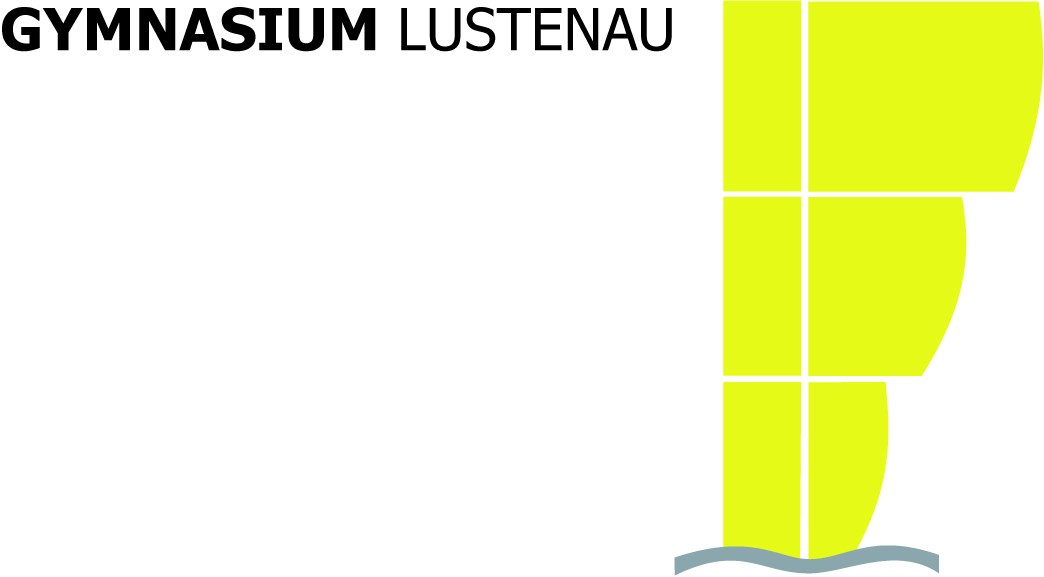 Schulinterne VWA-AnmeldungName: Klasse: 		Katalognummer: Sprache der Arbeit: Persönlicher Impuls und Basisliteratur (Gründe für die Wahl des Themas, 3-5 Bücher, Medien u. a.):Geeignete Leitfragen (Was möchte ich herausfinden? Was interessiert mich an diesem Thema besonders?):Angestrebte Methode/n (Literaturarbeit oder auch empirische Elemente wie Versuche, Fragebögen u. a.):Ungefähre Gliederung der Arbeit (inhaltliche Schwerpunkte stichwortartig):Datum:   		Unterschrift: ...................................................................................Thema meiner VWA (Titel, Untertitel):Fach:Angabe von drei Betreuer:innen und Bestätigung eines Gesprächs durch UnterschriftAngabe von drei Betreuer:innen und Bestätigung eines Gesprächs durch Unterschrift1. 2. 3. 